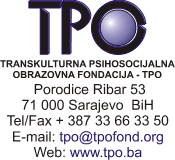 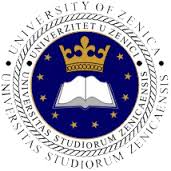 Sarajevo - Zenica, 21.2.2019.POZIV''NIRA lideri'' treningza studente i studentice Univerziteta u ZeniciPozivaju se studenti i studentice Univerziteta u Zenici, svih godina studija, da se prijave na ''NIRA lideri'' trening u okviru Inicijative za kreativni dijalog (IKDE). Trening zajedno organiziraju TPO Fondacija iz Sarajeva i Univerzitet u Zenici. Trening ''Nira lideri'' se sastoji od dva dvodnevna treninga: jedan obuhvaća lični a drugi profesionalni razvoj. Tokom ovih treninga, studenti i studentice će biti u prilici naučiti kako jačati svoje samopouzdanje, preuzeti kontrolu, naučiti prihvaćati uspjehe i neuspjehe, vjerovati u sebe i postizati svoje ciljeve, kako upravljati svojom karijerom, brendirati svoje talente, te steći osnovne vještine potrebne za profesionalni razvoj i apliciranje na projekte.TPO Fondacija pokriva troškove hrane i osvježenja i didaktičkih materijala za učesnice i učesnike. Nakon završenih treninga, učesnici i učesnice će dobiti certifikat, te imati priliku da apliciraju za grantove kod TPO Fondacije na temu Građanskog aktivizma i ljudskih prava.10 najboljih aplikacija će dobiti finansijska sredstva i mentorsku podršku za realizaciju svojih projekata. Učesnici ovih treninga će također imati priliku za povezivanje sa studentima Univerziteta u Tuzli i studentima drugih univerziteta u BiH i regiji koji rade na sličnim projektima. Učesnici će moći sudjelovati u novom programu kritičkog mišljenja koji će se odvijati u Zenici i koji će nuditi atraktivne sadržaje i nove forme komunikacije. Ovo je prilika za sve studente koji žele i hoće unaprijeđivati sebe, svoje vještine i kreirati nove prilike za pronalaženje poslova i izgradnju karijere da se prijave.Prijave su otvorene od 21.2. do 11.3. tekuće godine.Za sva dodatna pitanja, obratite se projekt koordinatorici Azri Nezirić na e-mail: koordinator5@tpofond.org,    aras boric e mailPrijave sa motivacionim pismom do maks. 500 riječi šaljete na gore navedeni mail.